INFORMACJE WSTĘPNEMałopolski Projekt Ekologiczny Ekoszkoła – Ekoprzedszkole – Ekouczeń 2024 składa się z trzech odrębnych Konkursów:Konkurs EKOSZKOŁA Konkurs EKOPRZEDSZKOLEKonkurs EKOUCZEŃSzczegółowe informacje dotyczące poszczególnych Konkursów zawierają ich odrębne Regulaminy. Wszelkie informacje dotyczące Projektu można znaleźć na stronie internetowej www.projektekoszkola.pl oraz na stronie Facebook pod adresem: www.facebook.com/projektekologicznyCELEUtrwalenie i pogłębianie wiadomości przyrodniczo-ekologicznych.Budowanie świadomości ekologicznej.Wdrażanie do poznawania cennych okazów roślin i zwierząt swojej miejscowości i gminy.Pobudzanie wrażliwości na piękno środowiska naturalnego.Kształtowanie aktywnej postawy i kultury ekologicznej.Wykorzystanie odpadów wtórnych mających wpływ na zmiany klimatu jako pracy technicznej.Inspirowanie dzieci, uczniów, nauczycieli i rodziców do pracy na rzecz ochrony środowiska.Prezentacja na forum posiadanych wiadomości, umiejętności i działań z zakresu ekologii.Nabywanie umiejętności selektywnej zbiórki odpadów.Rozwijanie umiejętności wykonywania zdjęć oraz krótkich filmów przyrodniczych. ZGŁOSZENIAZgłoszenie do Konkursu EKOUCZEŃ należy przesłać do Zespołu Szkolno-Przedszkolnego im. Bł. Karoliny Kózkówny w Borzęcinie Dolnym do dnia 16 września 2024 r. za pomocą papierowej deklaracji (załącznik nr 1 do Regulaminu ogólnego) lub skanu.Zgłoszenia do Konkursów EKOSZKOŁA, EKOPRZEDSZKOLE należy przesłać do Zespołu Szkolno-Przedszkolnego im. Bł. Karoliny Kózkówny w Borzęcinie Dolnym do dnia 16 września 2024 r. za pomocą papierowej deklaracji (załącznik nr 1 do Regulaminu ogólnego) lub skanu.Szkoły uczestniczące w konkursie przekazują dla każdego uczestnika zgodę na przetwarzanie danych osobowych podpisane przez dyrektora placówki – RODO (załącznik nr 2) oraz zgodę na udział w projekcie na warunkach określonych w Regulaminie (załącznik nr 3).Lista uczestników Konkursu EKOUCZEŃ zostanie ogłoszona w dniu 18 września 2024 roku na stronie internetowej www.projektekoszkola.pl oraz w mediach społecznościowych Projektu pod adresem: www.facebook.com/projektekologicznyLista uczestników Konkursów EKOSZKOŁA, EKOPRZEDSZKOLE zostanie ogłoszona po dniu 18 września 2024 roku na stronie internetowej www.projektekoszkola.pl oraz w mediach społecznościowych Projektu pod adresem: www.facebook.com/projektekologiczny.ROZSTRZYGNIĘCIA I NAGRODYKomisję Konkursową powołują Organizatorzy.Powołana przez Organizatorów Komisja przygotowuje Konkursy i przeprowadza go we współpracy z Dyrektorami Szkół i Szkolnymi Koordynatorami Projektu.Komisja Konkursowa w szczególności:dokonuje kwalifikacji uczniów do etapu wojewódzkiego na podstawie testu zdalnego;czuwa nad stroną merytoryczną Konkursów;wyłania laureatów i zwycięzców.Pracami w Komisjach Konkursowych kierują Przewodniczący.Wyniki wszystkich Konkursów zostaną ogłoszone podczas podsumowania Projektu w październiku 2024 r. Szczegółowe i bieżące informacje dotyczące Projektu można znaleźć na stronie internetowej www.projektekoszkola.pl na profilu Facebook Projektu pod adresem: www.facebook.com/projektekologiczny Tytuł „EKOSZKOŁA 2024”, otrzymuje na rok Szkoła o najwyższej punktacji uzyskanej po zsumowaniu wyników z Konkursu EKOSZKOŁA, z rund (od I do IV). Tytuł „EKOPRZEDSZKOLE 2024”, otrzymuje na rok Przedszkole lub Oddział Przedszkolny o najwyższej punktacji uzyskanej w Konkursie EKOPRZEDSZKOLE.Tytuł „EKOUCZEŃ 2024” otrzymuje uczeń, który zdobędzie największą liczbę punktów w Konkursie EKOUCZEŃ w każdej kategorii wiekowej.Autorzy prac wyróżnionych przez Komisję Konkursową Projektu uhonorowani zostaną dyplomami i nagrodami rzeczowymi. Każde dziecko/uczeń biorący udział w Projekcie oraz koordynatorzy poszczególnych Konkursów otrzymują dodatkowo dyplom za udział lub za przygotowanie dzieci/uczniów do zadań konkursowych.Organizatorzy Projektu nie przyznają nagród za eliminacje szkolne.INNE POSTANOWIENIAW pozostałych przypadkach nieobjętych niniejszym Regulaminem decyduje Komisja Konkursowa powołana przez organizatorów.Decyzje Komisji Konkursowej są ostateczne.Uczestnicy Projektu proszeni są o odbiór prac po zakończeniu podsumowania Projektu w Gminnym Ośrodku Kultury w Borzęcinie. Prace nieodebrane podczas podsumowania projektu można odebrać osobiście w GOK Borzęcin tylko do dnia 31 października 2024 r. lub wg indywidualnych ustaleń z biurem GOK Borzęcin.ADRESY ORGANIZATORÓWZAŁĄCZNIK nr 1Załącznik nr 2ZGODA
NA PRZETWARZANIE DANYCH OSOBOWYCH
ORAZ WYKORZYSTANIE WIZERUNKUW związku z uczestnictwem w Małopolskim Projekcie Ekologicznym Ekoszkoła – Ekoprzedszkole - Ekouczeń 2024 organizowanym przez Gminny Ośrodek Kultury w Borzęcinie oraz Zespół Szkolno – Przedszkolny im. Bł. Karoliny Kózkówny w Borzęcinie Dolnym wyrażam zgodę na:utrwalanie wizerunku, głosu, treści wypowiedzi dziecka/dzieci ucznia/uczniów:imię i nazwisko………………………………………….., wiek	 dziecka/ucznia………….., klasy…………, Szkoły…………………………………………………………………………………………………………… dowolną techniką oraz wytwarzanie i zwielokrotnianie dowolną techniką egzemplarzy zawierających utrwalony wizerunek, głos, treści wypowiedzi, wyżej wymienionych osób, w tym w szczególności techniką zapisu magnetycznego, techniką cyfrową, komputerową lub inną,rozpowszechnianie, przechowywanie, adaptowanie, przeglądanie, usuwanie utrwalonego wizerunku, głosu, treści wypowiedzi moich oraz mojego dziecka (moich dzieci*) - dowolnymi technikami, w szczególności przez wprowadzanie do pamięci komputera, przesyłanie przy pomocy sieci multimedialnej, komputerowej i teleinformatycznej, wprowadzanie do obrotu, publiczne nadawanie, reemitowanie oraz odtwarzanie, umieszczanie w sieci Internet, a także publiczne udostępnianie w taki sposób, aby każdy mógł mieć do niego dostęp w miejscu i w czasie przez siebie wybranym, w mediach elektronicznych, w szczególności na stronach internetowych, w prezentacjach publicznych i pokazach, w nagraniach audio i video, w prasie, w telewizji, w broszurach, ulotkach, gazetkach oraz innych materiałach.Oświadczam, że:wykorzystanie wyżej wymienionych danych umieszczonych w niniejszej zgodzie nie narusza dóbr osobistych ani praw innych osób i podmiotów;niniejszą zgodę udzielam nieodpłatnie na czas nieokreślony.Zostałam (em) poinformowana (y), o tym, że:współadministratorami podanych przeze mnie danych osobowych są Zespół Szkolno-Przedszkolny w Borzęcinie Dolnym z siedzibą w Borzęcinie Dolnym, Borzęcin 321b, 32-825 oraz Gminny Ośrodek Kultury w Borzęcinie z siedzibą w Borzęcinie.Z Administratorem danych osobowych można skontaktować się za pośrednictwem powołanego przez niego inspektora ochrony danych, pisząc na adres poczty elektronicznej: iodo.oswiata@gmail.com. Podstawę przetwarzania stanowi zgoda na przetwarzanie danych osobowych, o czym mowa w art. 6 ust. 1 pkt a rozporządzenia Parlamentu Europejskiego i Rady (UE) 2016/679 z 27.04.2016 r. w sprawie ochrony osób fizycznych w związku z przetwarzaniem danych osobowych i w sprawie swobodnego przepływu takich danych oraz uchylenia dyrektywy 95/46/WE (Dz. Urz. UE L 119), zwanego dalej RODO;Dane osobowe przetwarzane będą przez współadministratorów celu przeprowadzenia Małopolskim Projektu Ekologicznego Ekoszkoła-Ekoprzedszkole-Ekouczeń wyboru laureatów tego Projektu i przyznania nagród wybranym osobom, a także w celu dokumentacji wydarzeń z udziałem Administratorów, co związane jest z prowadzeniem polityki informacyjnej Rządu Rzeczypospolitej Polskiej, w tym publicznym prezentowaniem działań organów administracji rządowej oraz organizowaniem kontaktów publicznych organów administracji rządowej, realizowanych z udziałem lub za pośrednictwem środków masowego przekazu, zgodnie z Rozporządzeniem Rady Ministrów z dnia 8 stycznia 2002 r. w sprawie organizacji i zadań rzeczników prasowych w urzędach organów administracji rządowej;Odbiorcą danych osobowych będą wszystkie osoby, które w związku z publikacją danych na stronach internetowych współadministratorów będą mogły zapoznać się z nimi, Komisja Konkursowa oraz użytkownicy stron internetowych oraz oficjalnych profili portali społecznościowych ww. instytucji, a także pracownicy współadministratorów oraz inne podmioty uprawnione do ich uzyskania na podstawie obowiązujących przepisów prawa;Dane osobowe nie będą przekazywane do państwa trzeciego/organizacji międzynarodowej, jednak dane utrwalone w trakcie Projektu, w którym uczestniczyłam(em) będą publikowane na stronach internetowych Administratorów oraz na oficjalnych profilach portali społecznościowych ww. instytucji;W przypadkach przewidzianych przez przepisy prawa mam prawo do:dostępu do treści swoich danych,sprostowania, usunięcia, ograniczenia przetwarzania swoich danych,przenoszenia swoich danych,wniesienia sprzeciwu wobec przetwarzania danych,cofnięcia zgody na przetwarzanie swoich danych w dowolnym momencie bez wpływu na zgodność z prawem przetwarzania, którego dokonano na podstawie zgody przed jej cofnięciem.Zgodnie z udzieloną zgodą dane będą przechowywane przez czas nieokreślony; w przypadku uznania, że przetwarzanie Moich danych osobowych narusza przepisy o ochronie tych danych mam prawo wniesienia skargi do Prezesa Urzędu Ochrony Danych Osobowych.Podanie ww. danych osobowych jest dobrowolne, lecz niezbędne dla wzięcia udziału w Projekcie.Decyzje, co do określonego korzystania z danych nie będą oparte na ich zautomatyzowanym przetwarzaniu, w tym profilowaniu.…………………………………..………………………data, czytelny podpis Dyrektora Szkoły/Przedszkola Załącznik nr 3ZGODANA UDZIAŁ DZIECKA W PROJEKCIE NA WARUNKACH OKREŚLONYCH W REGULAMINIEW związku z organizowanym przez Gminny Ośrodek Kultury w Borzęcinie oraz Zespół Szkolno – Przedszkolny im. Bł. Karoliny Kózkówny w Borzęcinie Dolnym Małopolskim Projektem Ekologicznym Ekoszkoła – Ekoprzedszkole – Ekouczeń 2024 wyrażam zgodę na udział w nim dziecka/ucznia.……………………………………………………………………….(imię i nazwisko dziecka/ucznia)na warunkach określonych w Regulaminie.……………………………………...…………………………data, czytelny podpis Dyrektora Szkoły/Przedszkola 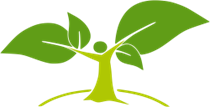 RegulaminMałopolskiego Projektu EkologicznegoEkoszkoła – Ekoprzedszkole – Ekouczeń 2024REGULAMIN OGÓLNYOrganizatorzy Projektu:Gminny Ośrodek Kultury w BorzęcinieZespół Szkolno-Przedszkolnyim. Błogosławionej Karoliny Kózkównyw Borzęcinie DolnymPartner Projektu:Kuratorium Oświaty w Krakowie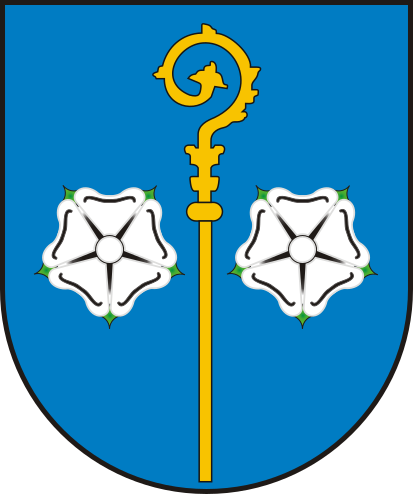 Gminny Ośrodek Kultury w Borzęcinie32-825 Borzęcin 562tel. 14 684 60 13 kom. 503 025 121; e-mail: konkurs@borzecin.plOsoba do kontaktu: Piotr Kania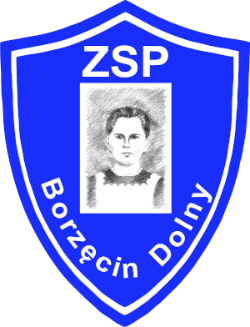 Zespół Szkolno-Przedszkolny im. Bł. Karoliny Kózkówny w Borzęcinie Dolnym32-825 Borzęcin 321 Btel. 14 684 66 33 kom. 500 585 765; e-mail: spdolny7@gmail.comOsoba do kontaktu: Cecylia Czaja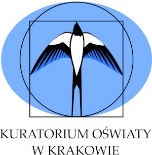 Osoba do kontaktu reprezentująca Partnera Projektu:Bożena Nowak – starszy wizytatorKuratorium Oświaty w Krakowie Delegatura w Tarnowie, tel. 14 696 32 64Deklaracja uczestnictwaw Małopolskim Projekcie Ekologicznym Ekoszkoła, Ekoprzedszkole, Ekouczeń 2024Deklaracja uczestnictwaw Małopolskim Projekcie Ekologicznym Ekoszkoła, Ekoprzedszkole, Ekouczeń 2024Deklaracja uczestnictwaw Małopolskim Projekcie Ekologicznym Ekoszkoła, Ekoprzedszkole, Ekouczeń 2024Deklaracja uczestnictwaw Małopolskim Projekcie Ekologicznym Ekoszkoła, Ekoprzedszkole, Ekouczeń 2024Deklaracja uczestnictwaw Małopolskim Projekcie Ekologicznym Ekoszkoła, Ekoprzedszkole, Ekouczeń 2024Deklaracja uczestnictwaw Małopolskim Projekcie Ekologicznym Ekoszkoła, Ekoprzedszkole, Ekouczeń 2024Deklaracja uczestnictwaw Małopolskim Projekcie Ekologicznym Ekoszkoła, Ekoprzedszkole, Ekouczeń 2024Deklaracja uczestnictwaw Małopolskim Projekcie Ekologicznym Ekoszkoła, Ekoprzedszkole, Ekouczeń 2024Deklaracja uczestnictwaw Małopolskim Projekcie Ekologicznym Ekoszkoła, Ekoprzedszkole, Ekouczeń 2024Pełna nazwa szkoły/przedszkola:Pełna nazwa szkoły/przedszkola:Pełna nazwa szkoły/przedszkola:E-mail do kontaktu:Telefon:Telefon:Powiat:Adres do korespondencji:Adres do korespondencji:Poniżej zaznacz kategorię w których placówka deklaruje uczestnictwo:Poniżej zaznacz kategorię w których placówka deklaruje uczestnictwo:Poniżej zaznacz kategorię w których placówka deklaruje uczestnictwo:Poniżej zaznacz kategorię w których placówka deklaruje uczestnictwo:Poniżej zaznacz kategorię w których placówka deklaruje uczestnictwo:Poniżej zaznacz kategorię w których placówka deklaruje uczestnictwo:Poniżej zaznacz kategorię w których placówka deklaruje uczestnictwo:Poniżej zaznacz kategorię w których placówka deklaruje uczestnictwo:Poniżej zaznacz kategorię w których placówka deklaruje uczestnictwo:EKOUCZEŃ 2024EKOUCZEŃ 2024EKOUCZEŃ 2024EKOUCZEŃ 2024EKOUCZEŃ 2024EKOUCZEŃ 2024EKOUCZEŃ 2024EKOUCZEŃ 2024EKOUCZEŃ 2024	 Test wiedzy ekologicznej dla uczniów klas IV-VI szkoły podstawowej	 Test wiedzy ekologicznej dla uczniów klas IV-VI szkoły podstawowej	 Test wiedzy ekologicznej dla uczniów klas IV-VI szkoły podstawowej	 Test wiedzy ekologicznej dla uczniów klas IV-VI szkoły podstawowej	 Test wiedzy ekologicznej dla uczniów klas IV-VI szkoły podstawowej	 Test wiedzy ekologicznej dla uczniów klas IV-VI szkoły podstawowej	 Test wiedzy ekologicznej dla uczniów klas IV-VI szkoły podstawowej	 Test wiedzy ekologicznej dla uczniów klas IV-VI szkoły podstawowej	 Test wiedzy ekologicznej dla uczniów klas IV-VI szkoły podstawowej	 Test wiedzy ekologicznej dla uczniów klas VII-VIII szkoły podstawowej	 Test wiedzy ekologicznej dla uczniów klas VII-VIII szkoły podstawowej	 Test wiedzy ekologicznej dla uczniów klas VII-VIII szkoły podstawowej	 Test wiedzy ekologicznej dla uczniów klas VII-VIII szkoły podstawowej	 Test wiedzy ekologicznej dla uczniów klas VII-VIII szkoły podstawowej	 Test wiedzy ekologicznej dla uczniów klas VII-VIII szkoły podstawowej	 Test wiedzy ekologicznej dla uczniów klas VII-VIII szkoły podstawowej	 Test wiedzy ekologicznej dla uczniów klas VII-VIII szkoły podstawowej	 Test wiedzy ekologicznej dla uczniów klas VII-VIII szkoły podstawowejEKOSZKOŁA 2024EKOSZKOŁA 2024EKOSZKOŁA 2024EKOSZKOŁA 2024EKOSZKOŁA 2024EKOSZKOŁA 2024EKOSZKOŁA 2024EKOSZKOŁA 2024EKOSZKOŁA 2024	 Runda I – Film ekologiczny – klasy IV-VIII szkoły podstawowej	 Runda I – Film ekologiczny – klasy IV-VIII szkoły podstawowej	 Runda I – Film ekologiczny – klasy IV-VIII szkoły podstawowej	 Runda I – Film ekologiczny – klasy IV-VIII szkoły podstawowej	 Runda I – Film ekologiczny – klasy IV-VIII szkoły podstawowej	 Runda I – Film ekologiczny – klasy IV-VIII szkoły podstawowej	 Runda I – Film ekologiczny – klasy IV-VIII szkoły podstawowej	 Runda I – Film ekologiczny – klasy IV-VIII szkoły podstawowej	 Runda I – Film ekologiczny – klasy IV-VIII szkoły podstawowej	 Runda II – Prezentacja multimedialna z przebiegu działań ekologicznych – klasy I-VIII szkoły podstawowej	 Runda II – Prezentacja multimedialna z przebiegu działań ekologicznych – klasy I-VIII szkoły podstawowej	 Runda II – Prezentacja multimedialna z przebiegu działań ekologicznych – klasy I-VIII szkoły podstawowej	 Runda II – Prezentacja multimedialna z przebiegu działań ekologicznych – klasy I-VIII szkoły podstawowej	 Runda II – Prezentacja multimedialna z przebiegu działań ekologicznych – klasy I-VIII szkoły podstawowej	 Runda II – Prezentacja multimedialna z przebiegu działań ekologicznych – klasy I-VIII szkoły podstawowej	 Runda II – Prezentacja multimedialna z przebiegu działań ekologicznych – klasy I-VIII szkoły podstawowej	 Runda II – Prezentacja multimedialna z przebiegu działań ekologicznych – klasy I-VIII szkoły podstawowej	 Runda II – Prezentacja multimedialna z przebiegu działań ekologicznych – klasy I-VIII szkoły podstawowej	 Runda III – Fotografia przyrody miejscowości, gminy – klasy IV-VIII szkoły podstawowej	 Runda III – Fotografia przyrody miejscowości, gminy – klasy IV-VIII szkoły podstawowej	 Runda III – Fotografia przyrody miejscowości, gminy – klasy IV-VIII szkoły podstawowej	 Runda III – Fotografia przyrody miejscowości, gminy – klasy IV-VIII szkoły podstawowej	 Runda III – Fotografia przyrody miejscowości, gminy – klasy IV-VIII szkoły podstawowej	 Runda III – Fotografia przyrody miejscowości, gminy – klasy IV-VIII szkoły podstawowej	 Runda III – Fotografia przyrody miejscowości, gminy – klasy IV-VIII szkoły podstawowej	 Runda III – Fotografia przyrody miejscowości, gminy – klasy IV-VIII szkoły podstawowej	 Runda III – Fotografia przyrody miejscowości, gminy – klasy IV-VIII szkoły podstawowej	 Runda IV – Makieta: przyroda wokół nas – klasy I-III szkoły podstawowej	 Runda IV – Makieta: przyroda wokół nas – klasy I-III szkoły podstawowej	 Runda IV – Makieta: przyroda wokół nas – klasy I-III szkoły podstawowej	 Runda IV – Makieta: przyroda wokół nas – klasy I-III szkoły podstawowej	 Runda IV – Makieta: przyroda wokół nas – klasy I-III szkoły podstawowej	 Runda IV – Makieta: przyroda wokół nas – klasy I-III szkoły podstawowej	 Runda IV – Makieta: przyroda wokół nas – klasy I-III szkoły podstawowej	 Runda IV – Makieta: przyroda wokół nas – klasy I-III szkoły podstawowej	 Runda IV – Makieta: przyroda wokół nas – klasy I-III szkoły podstawowejEKOPRZEDSZKOLE 2024EKOPRZEDSZKOLE 2024EKOPRZEDSZKOLE 2024EKOPRZEDSZKOLE 2024EKOPRZEDSZKOLE 2024EKOPRZEDSZKOLE 2024EKOPRZEDSZKOLE 2024EKOPRZEDSZKOLE 2024EKOPRZEDSZKOLE 2024	 Makieta: przyroda wokół nas – przedszkola/oddziały przedszkolne	 Makieta: przyroda wokół nas – przedszkola/oddziały przedszkolne	 Makieta: przyroda wokół nas – przedszkola/oddziały przedszkolne	 Makieta: przyroda wokół nas – przedszkola/oddziały przedszkolne	 Makieta: przyroda wokół nas – przedszkola/oddziały przedszkolne	 Makieta: przyroda wokół nas – przedszkola/oddziały przedszkolne	 Makieta: przyroda wokół nas – przedszkola/oddziały przedszkolne	 Makieta: przyroda wokół nas – przedszkola/oddziały przedszkolne	 Makieta: przyroda wokół nas – przedszkola/oddziały przedszkolne(pieczęć szkoły)(pieczęć szkoły)(pieczęć szkoły)(pieczęć szkoły)(pieczęć szkoły)(podpis i pieczęć dyrektora szkoły)(podpis i pieczęć dyrektora szkoły)(podpis i pieczęć dyrektora szkoły)(podpis i pieczęć dyrektora szkoły)